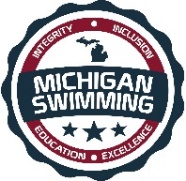 Integrity, Inclusion, Education, Excellence2019 Zeeland Winter ClassicHosted by: Zeeland Age Group Swimming and West Michigan SwimmingDecember 14, 2019Approval: This meet is approved by Michigan Swimming, Inc. (MS), as a timed final meet on behalf of USA Swimming (USA-S), Approval Number MIAP1920004. In granting this approval it is understood and agreed that USA Swimming shall be free from any liabilities or claims for damages arising by reason of injuries to anyone during the conduct of the event.  MS rules, safety, and warm up procedures will govern the meet as if fully set forth in these meet rules.Location:	Zeeland Natatorium		Zeeland West High School		3390 100th Avenue		Zeeland, MI 49464Times: 	Saturday Morning (10 & Under)		Warm-up: 8:00am	Meet Start:	9:00am		Saturday Afternoon (11 & Over)		Warm-up: 15 minutes after the conclusion of the morning session but no earlier than 12:00pm.		Meet Start:	1 hour after the start of warm-up but no earlier than 1:00pm.Motels: Please visit your favorite hotel accommodation website.Facilities: Zeeland Natatorium is a 10 lane, 25 yard pool with a diving well which will be available for supervised warm-up and warm down. Depth at start is 8ft. and 9ft. at turn. Permanent starting blocks and non-turbulent lane markers will be used. Colorado timing with a 10 lane display will be used.  There is ample balcony seating for spectators. Lockers are available, please provide your own lock.  Public phones will be available. The competition course has not been certified in accordance with 104.2.2C (4).Deck Registration: Unregistered swimmers may register on deck at this meet by turning in the athlete registration form and payment to the Meet Referee.  The cost of registering on deck is double the normal fee ($160.00 per swimmer for 2019-20 registration).Meet Format: The Zeeland Winter Classic is an age group meet where swimmers are separated into the following age groups: 8 & Under, 9-10, 11-12, 13 & Over, and Open.  Relays will be swam how stated, there will be no additional grouping.10 & Under swimmers will swim in the morning session and 11 & Over will swim in the afternoon session.Entry Limits: Entries will be accepted on a first come first serve basis by date of email for electronic entries and date of receipt by the entry chair for hard copy entries until the Michigan Swimming Four (4) Hour time limit is met for those sessions with 12 and Under events. As set forth in entry procedures below, (A) a hard copy of your club’s entry summary sheet, (B) your club’s certification of entered athletes (for USA Swimming registered athletes only) and (C) your club’s entry and entry fees must be received by the Entry Chair in a timely fashion prior to the start of the meet, or your swimmers will not be allowed to swim in the meet.  Entries received after the four (4) hour per session time limit has been met will be returned even if received before the entry deadline.Swimmers Without A Coach: Any swimmer entered in the meet, unaccompanied by a coach, must be approved by their coach as being proficient in performing a racing start or must start each race from within the water.  It is the responsibility of the swimmer or the swimmer’s legal guardian to ensure compliance with this requirement.Individual Entry Limits: Swimmers may enter in a maximum of 4 individual events per day and 1 relay event per day.Electronic Entries: $5.00 per individual event and $12.00 for relays. Make checks payable to: Zeeland Recreation. Entry Procedures: Entries may be submitted to the entry chairperson as of November 16th, 2019 at 12:00 P.M. (noon). The Administrative Official must receive all entries no later than December 7th, 2019 at 11:59 P.M. Entries must include correct swimmer name and age. Only athletes registered with USA Swimming are allowed to have an ID built in the entries. All individual entries should be submitted via electronic mail to the Administrative Official at forbesajswim@gmail.com   All entries will be processed in order by email date code or mail date code.  Any entries submitted will be considered provisional until such time as the Administrative Official has received a hard copy of: (a) your club's entries (Team Manager Meet Entries Report), (b) your club's entry fees.   This must be received in a timely fashion prior to the start of the meet or your swimmers will not be allowed to swim in the meet. Refunds: Once a team or individual entry has been received and processed by the Administrative Official there are no refunds in full or in part unless the “over qualification exception” applies. Entries: Your club's Entry, Entry Summary Sheet, Release/Waiver, Certification of Entered Athletes and Check should be sent via U.S. mail or nationally recognized overnight courier to:Zeeland Recreation320 East Main StreetZeeland, MI 49464Administrative Official: Adam Forbes – forbesajswim@gmail.comCheck In: Check in will be required. Check in will be available 30 minutes prior to start of warm-up.  Failure to check in will cause the swimmer to be scratched from all events in that session. Check in will close 15 minutes after the start of warm up for each session. Check in sheets will be posted in the hallway outside the locker rooms.Scratch Rules: Prior to check in close a swimmer may scratch events at the Clerk of Course.  After check in closes, you must see the Meet Referee to scratch an event.  Marshaling: The Zeeland Winter Classic is a self marshalled meet.  Swimmers will be responsible for reporting to the correct heat and lane.  Heat sheets will be posted around the pool deck.Seeding: Seeding will be done after check in closes.  Swimmers who fail to check in for an event will be scratched from that event.  All events are timed finals and will be seeded slowest to fastest.Deck Entries/Time Trials: Deck entries will be allowed if time permits subject to the approval of the Meet Referee and Meet Director.  Deck entries will be $7.50 per individual event.  For deck entries, if they are registered athletes then their name, athlete ID and club affiliation should then be added to your database just as it appears on the card or list or the swimmer may compete unattached (UN) if they request to do so. If they are not USA Swimming athletes, do not build their ID.  Time trials will not be offered.Meet Programs /Admissions: Admissions: $5.00 per person per day (children ten (10) and under free with a paying adult).  Heat sheets will be available each session at the admissions table for $2.00 after the meet is seeded.Scoring: No team or individual scoring will be kept.Awards: There are no awards for 13 & Over and Open events.  12 & Under swimmers will receive ribbons for 1st-8th place.  Results: Complete Official meet results will be posted on the Michigan Swimming Website at http://www.miswim.org/ .  Unofficial results will also be available on flash drive (HY- Team Manager result file) upon request. Teams must provide their own flash drive.Concessions: Food and beverages will be available in the pool balcony.  No food or beverage will be allowed on the deck of the pool, in the locker rooms or in the spectator areas. A hospitality area will be available for coaches and officials.Swimming Safety: Michigan Swimming warm up rules will be followed. To protect all swimmers during warm-ups, swimmers are required to enter the pool feet first at all times except when sprint lanes have been designated. No jumping or diving. The same rules will apply with respect to the warm-down pool and diving well. Penalties for violating these rules will be in the sole discretion of the Meet Referee which may include ejection from the meet. Deck Personnel/Locker Rooms/Credentialing: Only registered and current coaches, athletes, officials and meet personnel are allowed on the deck or in locker rooms. Access to the pool deck may only be granted to any other individual in the event of emergency through approval by the Meet Director or the Meet Referee.  The General Chair of MS, Program Operations Vice-Chair of MS, Officials Chair of MS, and the Michigan Swimming Office staff are authorized deck personnel at all MS meets.  Personal assistants/helpers of athletes with a disability shall be permitted when requested by an athlete with a disability or a coach of an athlete with a disability.Lists of registered coaches, certified officials and meet personnel will be placed outside the door to the pool deck.  Meet personnel will check the list of approved individuals and issue a credential to be displayed at all times during the meet.  This credential will include the host team name as well as the function of the individual being granted access to the pool deck (Coach, Official, Timer, or Meet Personnel).  In order to obtain a credential, Coaches and Officials must be current in all certifications through the final date of the meet. Meet personnel must return the credential at the conclusion of working each day and be reissued a credential daily.All access points to the pool deck and locker rooms will either be secured or staffed by a meet worker checking credentials throughout the duration of the meet.Swimmers with Disabilities: All swimmers are encouraged to participate. If any of your swimmers have special needs or requests, please indicate them on the entry form and with the Clerk of Course and/or the Meet Referee during warm ups.General Info: Any errors or omissions in the program will be documented and signed by the Meet Referee and available for review at the Clerk of Course for Coaches review.  Information will also be covered at the Coaches’ Meeting.First Aid: Supplies will be kept in pool office.Facility Items:(A)	No smoking is allowed in the building or on the grounds of Zeeland High School.(B)	Pursuant to applicable Michigan law, no glass will be allowed on the deck of the pool or in the locker rooms.(C)	No bare feet allowed outside of the pool area. Swimmers need to have shoes to go into the hallway to awards or concessions.(D)   	An Emergency Action Plan has been submitted by the Host Club to the Safety Chair and the Program Operations Chair of Michigan Swimming prior to sanction of this meet and is available for review and inspection at the pool              office.(E) 	To comply with USA Swimming privacy and security policy, the use of audio or 	visual recording devices, including a cell phone, is not permitted in changing 	areas, rest rooms or locker rooms.(F)	Deck changing, in whole or in part, into or out of a swimsuit when wearing 	just one suit in an area other than a permanent or temporary locker room, 	bathroom, changing room or other space designated for changing purposes is		prohibited.G)	Operation of a drone, or any other flying apparatus, is prohibited over the 	venue (pools, athlete/coach areas, spectator areas and open ceiling 	locker rooms) any time athletes, coaches, officials and/or spectators are 	present.Zeeland Winter ClassicApproved Number: MIAP1920004Saturday, December 14, 2019(10 & Under)Warm-up 8:00am   Check-in closes 8:15am   Meet Starts 9:00amZeeland Winter ClassicApproved Number: Saturday, December 14, 2019(11 & Over)Warm-up starts 15 minutes after the completion of the morning session but no earlier than 12:00pm.   Check-in closes 15 minutes after start of warm-ups.Meet Starts 1 hour after warm-up starts but not earlier than 1:00pm.RELEASE  WAIVERApproved Number:  MIAP1920004Enclosed is a total of $__________ covering fees for all the above entries.  In consideration of acceptance of this entry I/We hereby, for ourselves, our heirs, administrators, and assigns, waive and release any and all claims against West Michigan Swimmers, Zeeland Public Schools, Michigan Swimming, Inc., and United States Swimming, Inc. for injuries and expenses incurred by Me/Us at or traveling to said swim meet.>>>>>>>>>>>>>>>>>>>>>>>>>>>>>>>>>>>>>>>>>>>>>>>>>>>In granting the approval it is understood and agreed that USA Swimming and Michigan Swimming, Inc. shall be free from any liabilities or claims for damages arising by reason of injuries to anyone during the conduct of this event.Signature:  	Position:  	Street Address:  	City, State, Zip  	E-mail:  	Coach Name:  	Coach Phone:  	Coach E-Mail:  	Club Name:  ________________________________________________________Club Code:  _________________________________________________________Meet Director - Dana Durham (a USA Swimming member)			(616) 283-2467				westmiswimmers@gmail.comMeet Referee - Steve Weeks, steve.weeks@evoqua.com, (616) 566-0986Safety Marshal – Dana DurhamAdministrative Official – Adam Forbes / forbesajswim@gmail.comGirlsAgeDescriptionAgeBoys18 & Under100 Medley Relay8 & Under2310 & Under200 Medley Relay10 & Under4510 & Under200 IM10 & Under6710 & Under200 Freestyle10 & Under8910 & Under 100 Breast Stroke10 & Under 10118 & Under25 Butterfly8 & Under121310 & Under50 Butterfly10 & Under141510 & Under100 IM10 & Under161710 & Under100 Back Stroke10 & Under18198 & Under25 Breast Stroke8 & Under202110 & Under50 Breast Stroke10 & Under222310 & Under100 Freestyle10 & Under24258 & Under25 Back Stroke8 & Under262710 & Under50 Back Stroke10 & Under282910 & Under100 Butterfly10 & Under30318 & Under25 Freestyle8 & Under323310 & Under50 Freestyle10 & Under34358 & Under100 Freestyle Relay8 & Under363710 & Under200 Freestyle Relay10 & Under38GirlsAgeDescriptionAgeBoys3911-12200 Medley Relay11-12404113 & Over200 Medley Relay13 & Over424311-12200 IM11-124445Open400 IMOpen464711-12200 Freestyle11-124849Open200 FreestyleOpen505111-12100 Breast Stroke11-125253Open100 Breast StrokeOpen5455Open200 Back StrokeOpen565711-1250 Butterfly11-12585911-12100 IM11-126061Open200 IMOpen626311-12100 Freestyle11-126465Open100 FreestyleOpen666711-12100 Back Stroke11-126869Open100 Back StrokeOpen707111-12100 Butterfly11-127273Open100 ButterflyOpen747511-1250 Freestyle11-127677Open50 FreestyleOpen787911-1250 Breast Stroke11-128081Open200 Breast StrokeOpen828311-1250 Back Stroke11-128485Open200 ButterflyOpen868711-12200 Freestyle Relay11-128889Open200 Freestyle RelayOpen90